МУНИЦИПАЛЬНЫЙ ОКРУГ ТАЗОВСКОГО РАЙОНАЯМАЛО-НЕНЕЦКОГО АВТОНОМНОГО ОКРУГАМуниципальное бюджетное дошкольное образовательное учреждение детский сад «Северяночка»Мастер-класс «Интерактивные методы   обучения английскому языку дошкольников в дополнительном образовании»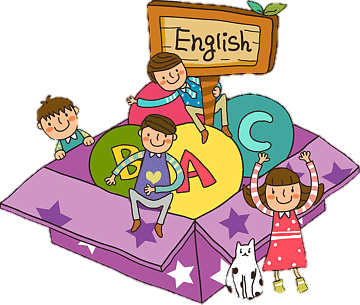 Выполнил:Педагог дополнительного образованияСкоблилкина Елена Владимировнас. Гыда2023 г.Интерактивные методы   обучения английскому языку дошкольников в дополнительном образованииДобрый день, уважаемые коллеги! Думаю, вы со мной согласитесь, что владение иностранными языками является неотъемлемым навыком в современном мире. Иностранный язык стал в настоящее время одной из составных частей жизни современного ребенка. Наши дети слышат иностранную речь по телевизору, радио, просматривая видеофильмы, играя на разных гаджетах, путешествуя за границу. В связи с этим возникает потребность в обучении языкам уже в дошкольном возрасте. Являясь руководителем кружка «БукваЁжка», я нашла эффективный способ изучения иностранного языка через использование интерактивных методов.Слово «интерактив» пришло к нам из английского языка «interаct». «Inter» - это «взаимный», «act» - действовать. Таким образом, интерактивный – означает способность взаимодействовать или находится в режиме беседы, диалога с чем-либо (например, компьютером) или кем-либо (человеком). Следовательно, интерактивное обучение – это, прежде всего, диалоговое обучение, построенное на взаимодействии детей с учебным окружением, образовательной средой, которая служит областью осваиваемого опыта, в ходе которого осуществляется взаимодействие педагога и воспитанника. Одна из целей интерактивного обучения - создание комфортных условий обучения, при которых ребёнок чувствует свою успешность, свою интеллектуальную состоятельность, - делает процесс обучения английскому языку продуктивным и эффективным.Сегодня я хочу поделиться с вами несколькими, на мой взгляд, эффективными  интерактивными методами обучения английскому языку.Методы интерактивного обученияУпражнения - энергизаторы Работа в группах, парахАквариум Карусель Дерево решений Предлагаю вам игру «Энергизатор», которая поможет раскрепоститься в незнакомой группе людей. Для того, чтобы нам объединиться в группу и стать ближе попробуем расслабиться. Повернитесь друг к другу лицом и повторяйте движения и слова за мной.- Здравствуй, друг! (hello, my friend!) (рукопожатие)- Как ты тут? (How are you?) (хлопаем по плечу)- Где ты был? (Where have you been?) (трясем за ухо)- Я скучал, (I missed) (руку к сердцу) - Ты пришел! (You came!) (руки в сторону)- Хорошо! (Good!) (обняться)Энергизатор - очень нравятся детям. Это упражнение для разрядки, снятия напряжения, повышения энергетического потенциала ребенка на занятии. Этот метод я использую при переходе из одного этапа занятий  на другой.Предлагаю энергизатор  «Фруктовый салат». Приглашаю в круг 6 человек. Давайте все хором повторим за мной: oranges, apples, bananas. Раздает карточки с фруктами(orange, apple, banana) (по 2)Вы будете апельсинами, вы яблоками, а вы – бананами. По команде – банан, местами меняются бананы. Яблоки – меняются яблоки. По команде – фруктовый салат, местами меняются все. А сейчас я предлагаю следующую интерактивную игру по методу «Карусель» «Веселый счет», которая позволяет детям выучить название цифр. Мяч передается по кругу на счет, который назначит ведущий. Например: one! Two! Three! Four! Five! Good-bye! Выбывает тот, у кого мяч оказался в руках на «Good-bye». Игра длится до тех пор, пока из всех игроков останется один, который и станет победителем. Теперь предлагаю игру «Съедобное – несъедобное». Я называю слово по-английски и бросаю мяч любому из вас. Вы должны поймать мяч, если слово обозначает съедобный предмет. Если же слово обозначает несъедобный предмет, мяч ловить не нужно. Следующая игра «Предметы и цвета». Продолжаем работать с мячом. Я бросаю мяч и называю какой-то предмет, а вы ловите мяч, называете его цвет на английском языке и возвращаете мяч мне. Слова: …………….Сейчас предлагаю пятерым из вас вернуться на свои места, пятеро остаются со мной. Встаньте в линию, лицом к залу.Игра «У кого лучше память» по методу «Цепочка» позволяет не только тренировать память, но и увеличивает словарный запас. Вот ваши карточки с изображением животных, названия которых вы будете добавлять к фразе.Ведущий, обращаясь к первому из участников, говорит: I can play with a cat. А вы повторяете мою фразу, обращаясь к своему соседу и добавляете животное, которое у вас изображено. P2: I can play with a cat and a dog. P3: I can play with a cat, a dog and a puppy. Etc. P4: P5:Спасибо моим помощникам. Присаживайтесь на свои места. Игры с залом:Тренировать память также позволяет интерактивная игра «Чего не хватает?» («WHAT’S THE MISSING?»). Я расставляю игрушки. Прошу детей (а в настоящий момент – вас) назвать их и запомнить и по команде «Close your eyes!» закрыть глаза. Затем убираю одну из игрушек и по команде «Open your eyes!» прошу детей открыть глаза и угадать, какой игрушки не хватает. Давайте попробуем (3 раза).А сейчас, давайте попробуем поиграть в интерактивную игру «Мы анкетируем друг друга» по методу «Интервью».  Я предлагаю своим детям  узнать больше друг о друге с помощью интервью. - имя (What is your name?)- любимый напиток (What drink do you like?)- любимое блюдо (What dish do you like?)- любимые игрушки (What toys do you like?)- любимый цвет (What color do you like?)Рефлексия Таким образом, уважаемые коллеги, суть интерактивных методов состоит в том, что обучение организовано таким образом, что практически все дети оказываются вовлеченными в процесс познания, они имеют возможность понимать и рефлектировать по поводу того, что они знают и думают.Буду рада, если сегодня я нашла среди вас единомышленников, надеюсь, что те, кто, начнет использовать интерактивные методы обучения, увидят горящие глаза ребят. И в заключение давайте вместе дополним предложения:Участники отвечают со своих местСегодня я узнал…Было интересно…Было трудно…Я понял, что…Теперь я могу…Я попробую…Мне захотелось…Благодарю всех за отличную работу. 